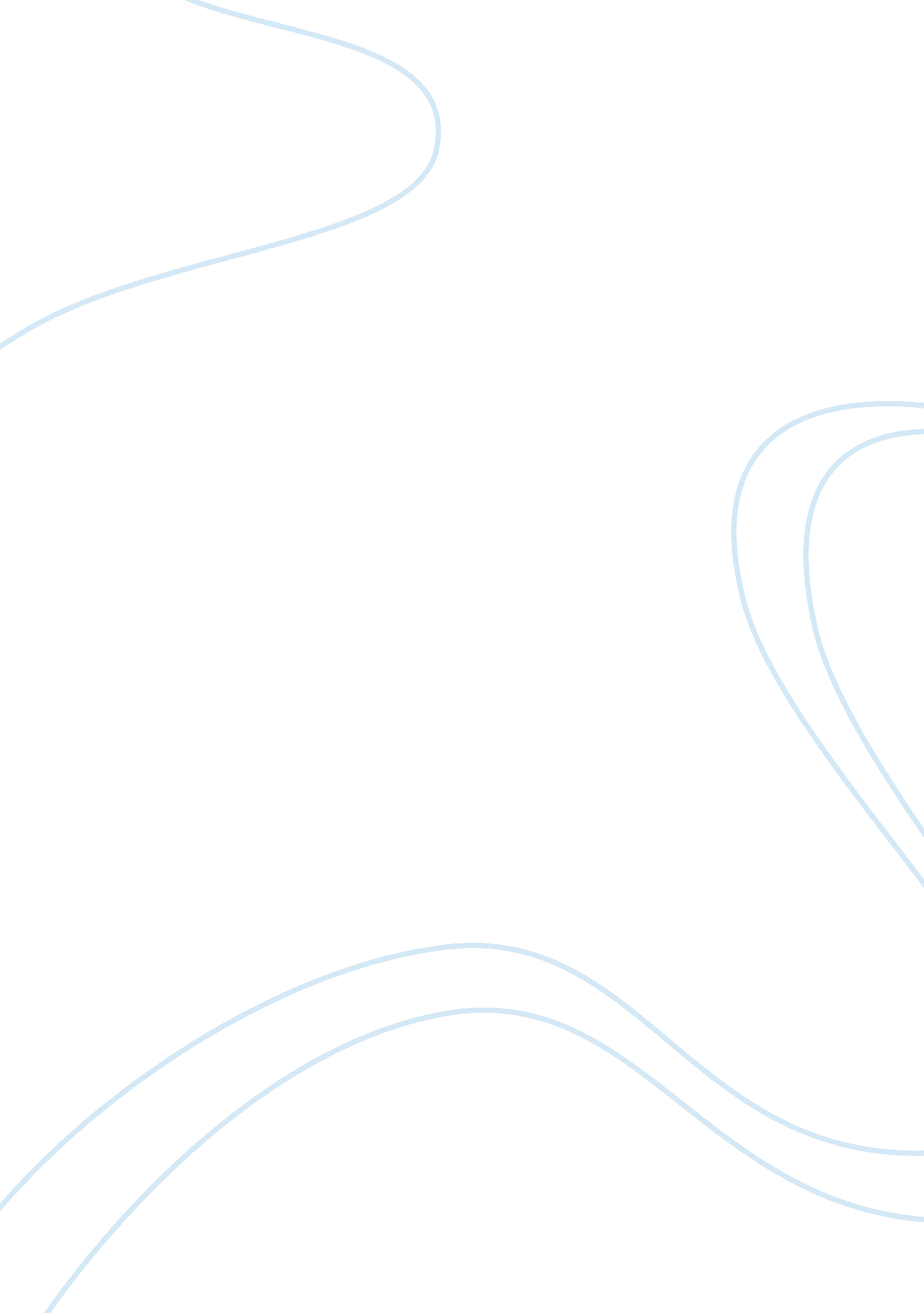 Are well to pick lumix dmcts30a that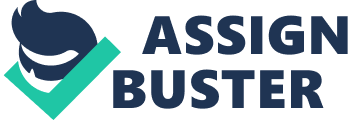 Are you love or crazy to take pictures? Is camera remainyour desire? Then you must take a look not at all further than the PanasonicLumix DMC-TS30A. At the present time, the usage of digital camera is actuallygrowing in order that it is an important that you can select and get the awesomeone which will be fulfill for your requirements.  If you would take to rise the right one to get-upyour desires, it is greatly well to pick LumixDMCTS30A that is surely reasonable and capable to provide good quality ofpictures so you won’t feel sorry to take it. We experience an everyday reality such that every person arefrequently searching for a photo chance, anyway of whether it be a quick snapof food, or a enjoyable view, everything is at present externally informed. Thesubject develops in case you are going on a threatening knowledge outside or inthe center of some recreation. The Panasonic DMC-TS30A Lumix is the most up to dateexpansion to the strong cameras preparation that highlights awesome performance, quality, and continuance done tough use. It is the perfect travel helper thatshall allow you to catch outstanding Memories in fresh detail. For BeginnersPanasonic Lumix take continually recognized as presence extremelyuser-friendly this has not different a bit. This opinion and shoot camera is upfrontand here are not a lot of behaviors to be learned to be able to use it successfully. There is provide of automatic functions that be able to offer support when youdo not have sufficient time to make for the picture-perfect. Optics and FocusPanasonic Lumix DMC-TS30A is prepared with a stylish4x optical zoom 25-100 mm DC Vario lens. That one provides you the capabilityto capture little and distant away objects with brittle specifying. This cameracome from with a focal length of 4. 5-18 mm and three dissimilar focus varieties, which comprise a usual collection, telephoto range, and macro choice. It alsofeatures an ISO compassion rating of 100-6400 and an incredible close hurry reachingfrom 8-1/1300 second to 15-60 seconds in the shiny sky mode. The camera alsohas a High Speed Burst Shooting of 8fps. The aperture rating of this camera isf/3. 9 (W) – 5. 7 (T) to f/13. The Camera has a best water proof under cheap price $200. 